ΠεριεχόμεναΚατευθυνθήτωδ΄Νηλέως Καμαράδουκα_ τευ_ θυν_ θη_ η_ τω_ ω_.η_ η_ προσ_ ε_ ευ_ χη_ η_ η_ μου_ ου_ ως_.θυ_ μι_ ι_ α_ α_ μα_  εν_ ω_.ω_ πι_.ι_ ι_ ο_ ο_ ο_ ο_ ον_ σου_  ε_ ε_ ε_ πα_.αρ_ σι_ ις_ _τω_ ων_ χει_ ει_ ρω_ ω_ ων_ μου_ ου_ .θυ_ σι_ ι_ ι_ ι_ α_ α_ ε_ ε_ ε_ σπε_ ε_ ρι_ ι_ ι_ ι_ ι_ νη_Δημητρίου Σουρλαντζῆκα_ τευ_ θυν_ θη_ η_ τω_ ω_.η_ η_ προσ_ ε_ ευ_ χη_ η_ η_ μου_ ου_  ως_ θυ_ μι_ ι_ α_ α_ μα_ ε_ νω_.ω_ πι_.ι_ ι_ ο_ ο_ ο_ ο_ ον_ σου_ ε_ ε_ ε_ πα_.αρ_ σι_ ις_.τω_ ων_ χει_ ει_ ρω_ ω_ ων_ μου_ ου_ .θυ_ σι_ ι_ ι_ ι_ α_ α_  ε_ ε_ ε_ σπε_ ε_ ρι_ ι_ ι_ ι_ νη_ η_πλ.α΄Πανδέκτηκα_ τευ_ θυν_ θη_.η_.η_ τω_ η_ προ_.ο_.ο_ ο_ οσ_ ε_ ευ_ χη_ η_ η_ μου_ ως_ θυ_ μι_ ι_ ι_ α_ μα_ ε_ νω_.ω_.ω_ πι_ ο_ ο_ ον_ σου_ ε_ παρ_ σις_ τω_.ω_.ω_ ω_ ων_ χει_ ει_ ρω_ ω_ ων_ μου_ θυ_ σι_ ι_ ι_ ι_ α_ ε_ ε_ ε_ σπε_ ε_ ε_ ε_ ε_ ρι_ νη_Θεοδώρου Φωκαέωςκα_ τευ_ θυν_ θη_.η_.η_ τω_ η_ προ_.ο_.ο_ ο_ οσ_ ε_ ευ_ χη_ η_ η_ μου_ ως_ θυ_ μι_ ι_ ι_ α_ μα_ εν_ ω_.ω_.ω_ πι_ ο_ ο_ ον_ σου_ ε_ παρ_ σις_ τω_.ω_.ω_ ω_ ων_ χει_ ει_ ρω_ ω_ ων_ μου_ θυ_ σι_ ι_ ι_ ι_ α_ ε_ ε_ ε_ σπε_ ε_ ε_ ε_ ε_ ρι_ νη_Θρασυβούλου ΣτανίτσαΚα_ τευ_ θυν_ θη_ η_ η_ τω_ η_ προ_ ο_ ο_ ο_ ο_ σε_ ε_ ε_ ευ_ χη_ η_ η_ η_ η_ μου_ ως_ θυ_ υ_ μι_ ι_ ι_ α_ μα_ ε_ νω_.ω_ πι_ ο_ ο_ ον_ σου_ ου_ ε_.ε_ πα_ α_.α_.α_ αρ_ σις_ τω_ ω_ ω_ ω_ ων_ χει_ ει_ ει_ ει_ ρω_ ω_ ω_ ω_ ων_ μου_a θυ_ σι_.ι_ ι_ ι_ ι_ α_ ε_ ε_ ε_ σπε_ ε_ ε_ ε_ ε_ ε_ ε_.ε_  ρι_ ι_ νη_.η_ἡ κατάληξη τοῦ τελευταίου a θυ_ σι_ ι_ ι_ ι_ α_ ε_ ε_ ε_ σπε_ ε_ ε_ ε_ ε_ ε_ ε_.ε_  ρι_ ι_ νη_ η_ η_Δημητρίου Σουρλαντζῆκα_ τευ_ θυν_ θη_.η_ η_.η_ τω_ η_ προ_ οσ_ ε_.ε_ ευ_ χη_ η_ η_ μου_ ου_  ως_ θυ_ μι_ ι_ α_ α_ μα_ ε_ νω_ πι_ ο_ ο_ ον_ σου_ ου_ ου_ ε_ ε_ πα_.αρ_ σι_.ις_ τω_ ων_ χει_ ει_ ει_ ρω_ ω_ ων_ μου_ ου_ θυ_ σι_ ι_ ι_.ι_ α_ ε_ ε_ ε_ σπε_.ε_ ε_ ε_ ε_.ε_.ε_ ρι_.ι_ νη_ η_.η_ ηΚωνσταντίνου Παπαγιάννηκα_ τευ_ θυν_ θη_.η_.η_ τω_ η_ προ_ οσ_ ε_.ε_ ευ_ χη_ η_ η_ μου_ ως_ θυ_ μι_ ι_ ι_ α_ μα_ εν_ ω_.ω_.ω_ πι_ ο_ ο_ ον_ σου_ ε_ ε_ πα_.αρ_ σις_ τω_ ων_ χει_.ει_ ει_ ρω_ ω_ ων_ μου_ θυ_ σι_ ι_ ι_ ι_ αa_ ε_ ε_ ε_ σπε_ ε_ ε_ ε_ ε_ ρι_ νη	καὶ οὕτω:	a_ ε_ ε_ ε_ σπε_ ε_ ε_ ε_ ε_ ε_ ρι_ ι_ νη_.η_ η_πλ.β΄μέλος ἀρχαῖονκα_ τε_ ε_ ευ_ θυ_ zυ_ υ_ υ_ υ_ υ_ υν_ θη_ η_ η_ τω_ ω_ ω_ ω_ ω_.ω_ ω_ ω_ ω_ ω_ ω_ ω_ω_ η_.η_ η_ προ_ ο_ ο_ σε_ ε_ nε_ ε_ ε_ ε_ ε_ ε_.ε_ ευ_ χη_ η_ η_.η_ μου_ ου_ ου_ ου_ ου_ ως_ θυ_ μι_ ι_.ι_ ι_ ι_ α_ α_ α_ α_ α_ α_ μα_ ε_ νω_ πι_ ι_ ο_ ο_ ον_ σου_ ου_.ου_ ου_ ου_ ε_ παρ_ σις_ τω_ ω_ ω_ ων_ χει_.ει_ ρω_ ω_ ων_ μου_ θυ_ σι_ ι_ ι_ ι_ α_ ε_ σπε_ ε_ ε_ ε_ ε_ ρι_ νη_Θεοδώρου Φωκαέωςκα_ τε_ ευ_ θυ_ υ_.υν_ θη_ τω_ η_ προ_ ο_ οσ_.ε_.ε_ ε_ ευ_ χη_ η_ η_.η_ μου_ ως_ θυ_ μι_ ι_ α_ μα_ εν_ ω_ πι_ ι_ ο_ ο_ ον_ σου_ ου_.ου_ ου_ ου_ ε_ παρ_ σις_ τω_ ω_ ων_.χει_.ει_ ει_ ει_ ρω_ ω_ ων_.ων_ μου_ θυ_ σι_ ι_ ι_ α_ α_ α_ ε_ ε_ ε_ σπε_ ε_ ε_ ε_ ε_ ρι_ νη_Γεωργίου ΠρωγάκηΚ.α_ τευ_ θυ_ υν_ θη_ η_ τω_ η_ προ_.σε_.ε_ ευ_ χη_ η_ η_ μου_ ως_ θυ_ μι_ ι_ α_ μα_ ε_ νω_ πι_ ι_ ο_ ο_ ον_ σου_ ου_.ου_  ου_ ου_ ε_ παρ_ σις_ τω_ ω_ ω_ ων_ χει_.ει_ ρω_ ω_ ων_ μου_ θυ_ σι_ ι_ ι_ ι_ α_.α_ α_ ε_ σπε_ ε_ ε_ ε_ ε_ ρι_ νη_Θρασυβούλου ΣτανίτσαΚα_ τε_.ευ_ θυ_.υν_ θη_ η_ τω_ η_ προ_ ο_ ο_ ο_ σε_ ε_ ε_ ε_ ευ_ χη_ η_ η_ η_ μου_ ου_  ως_ θυ_ υ_ μι_ ι_ ι_ α_ μα_ ε_ νω_ ω_ πι_ ι_ ο_ ο_ ον_ σου_ ου_ ου_ ου_ ε_.ε_ πα_ αρ_ σις_ τω_ ω_ ω_ ων_ χει_ ει_ ει_ ει_ ει_ ρω_ ω_ ω_ ω_ ων_ μου_ θυ_ σι_.ι_ ι_ ι_ α_ ε_ ε_ ε_ σπε_ ε_ ε_ ε_ ε_ ε_ ε_.ε_ aρι_ ι_ νη_.η_	ἡ κατάληξη τοῦ τελευταίου a ρι_ ι_ νη_ η_ η_Δημητρίου Σουρλαντζῆκα_ τευ_ θυν_ θη_ η_ η_ η_ τω_ η_ προ_ οσ_.ε_.ε_ ευ_ χη_ η_ η_ μου_ ου_  ως_ θυ_ μι_ ι_ ι_ α_ μα_ ε_ νω_ πι_ ι_ ο_ ο_ ον_ σου_.ου_ ου_ ου_ ε_ παρ_ σις_ τω_ ων_ χει_ ει_ ει_ ρω_ ω_ ων_ μου_ ου_ θυ_ σι_ ι_ ι_ α_ ε_ ε_ ε_ σπε_ ε_ ε_ ε_ ε_.ε_.ε_ ρι_.ι_ νη_ η_.η_ η_Κωνσταντίνου Παπαγιάννηκα_ τε_ ευ_ θυ_ υ_.υν_ θη_ τω_ η_ προ_ οσ_.ε_.ε_ ευ_ χη_ η_ η_.η_ μου_ ως_ θυ_ μι_ ι_ α_ μα_ ε_ νω_ πι_ ι_ ο_ ο_ ο_.ον_ σου_ ε_ πα_.αρ_ σις_ τω_ ων_.χει_.ει_ ει_ ρω_ ω_ ω_.ων_ μου_ θυ_ σι_ ι_ ι_ α_ ε_ ε_ ε_ σπε_ ε_ ε_ ε_ ε_ ε_ ρι_ ι_ νη_ η_βαρὺςΓεωργίου Πρωγάκηκ α_ τευ_ θυν_ θη_.η_ τω_ η_ προ_ οσ_ ε_ ευ_ χη_ η_ η_ μου_ ου_ ως_ θυ_ μι_ ι_ α_ μα_ α_ ε_ νω_.ω_ πι_ ι_ ο_ ο_ ον_ σου_ ου_ ου_  ε_ πα_.αρ_ σι_.ις_ των_ χει_.ει_ ει_ ρω_ ω_ ων_ μου_ ου_ θυ_ σι_ ι_ α_ α_.ε_ ε_ σπε_ ε_ ε_ ε_ ε_ ρι_ ι_.νη_ η_Θρασυβούλου ΣτανίτσαΚα_ τευ_ θυν_ θη_ η_ η_.τω_ η_ προ_.ο_ σε_ ε_ ευ_ χη_ η_ η_ η_ η_ η_ μου_ ως_ θυ_ μι_ ι_ ι_ ι_ ι_ α_ α_ α_ α_ μα_ ε_ νω_ ω_ ω_ ω_ πι_ ι_ ο_ ο_ ο_ ον_ σου_ ε_.ε_ πα_ αρ_ σι_ ις_ τω_.ων_ χει_ ει_ ρω_ ω_ ω_  ων_ μου_ ου_ θυ_ σι_ ι_ ι_ ι_ α_ ε_ σπε_.ε_ ε_ ε_ ε_ ε_ ε_ ε_ aρι_ ι_ ι_ ι_ νη_ η_	ἡ κατάληξη τοῦ τελευταίουaρι_ ι_ ι_ ι_ νη_ η_ η_ η_ η_ η_.η_ η_Δημητρίου Σουρλαντζῆκα_ τευ_ θυν_ θη_.η_ τω_ η_ προ_ οσ_ ε_.ε_ ευ_ χη_ η_ η_ μου_ ου_  ως_ θυ_ μι_ ι_ α_ μα_ α_ ε_ νω_.ω_ πι_ ι_ ο_ ο_ ον_ σου_.ου_ ου_ ου_ ε_ ε_ ε_ πα_ α_.αρ_ σις_ τω_ ων_ χει_ ει_ ει_ ρω_ ω_ ων_ μου_ ου_ θυ_ σι_ ι_ α_ α_.ε_ ε_ ε_ σπε_ ε_ ε_ ρι_ ι_ νη_ η_Δημητρίου Σουρλαντζῆκα_ τευ_ θυν_ θη_ η_ η_ η_.η_ τω_ η_ προ_ οσ_ ε_ ε_ ευ_ χη_ η_ η_ μου_ ου_ ως_ θυ_ μι_ ι_ α_ α_ μα_ ε_ νω_ ω_ πι_ ο_ ο_ ο_.ον_ σου_ ε_.ε_ πα_.αρ_ σις_ των_ χει_ ρω_ ω_ ω_ ω_ ων_ μου_.ου_ ου_ ου_ θυ_ σι_ ι_ ι_ α_ α_.ε_ ε_ σπε_ ε_ ε_ ε_ ε_ ε_ ε_.ρι_ ι_ ι_ νη_ η_Κωνσταντίνου Παπαγιάννηκα_ τευ_ θυν_ θη_.η_.η_ τω_ η_ προ_ οσ_ ε_.ε_ ευ_ χη_ η_ η_ μου_ ως_ θυ_ μι_ ι_ α_ μα_ α_ εν_ ω_.ω_.ω_ πι_ ι_ ο_ ο_ ον_ σου_ ου_ ου_ ε_ πα_.αρ_ σι_.ις_ τω_ ων_ χει_.ει_ ει_ ρω_ ω_ ων_ μου_ θυ_ σι_ ι_ α_ ε_ σπε_ ρι_ ι_ νη_.η_ η_πλ.δ΄Κωνσταντίνου Παπαγιάννηκα_ τευ_ θυν_ θη_ η_ η_ η_ τω_ η_ προσ_ ε_.ευ_ χη_ η_.η_ μου_ ως_ θυ_ μι_ ι_ α_ α_ μα_ ε_ νω_.ω_ πι_ ι_ ο_ ο_ ον_ σου_.ου_ ου_ ου_ ε_ παρ_ σις_ των_ χει_ ει_ ρω_ ω_ ω_.ων_ μου_ θυ_ σι_ ι_ ι_ ι_ α_.α_ ε_ ε_.σπε_ ε_ ρι_ ι_ νη_ η_Νῦν αἱ δυνάμειςἦχος α΄
Παναγιώτου Κηλτζανίδου (†1896)nε_ χε_ ε_ Νυ_ υ_ υ_ υ_ υ_ υ_ υ_ χυ_.υ_ υ_ υ_.υ_ υ_.υ_ υ_ υ_ υ_ υ_ υ_ υ_.υ_ υ_ υ_ υ_ υ_.υν_ αι_ δυ_ υ_ να_ α_.α_ α_.α_ α_ α_ zα_ α_α_ α_ α_ α_ α_ α_ α_ α_ α_ α_ α_ α_ α_ α_ α_ α_ α_ α_.νυν_ αι_ αι_ δυ_ να_ α_ α_ α_ α_ α_.μει_ ει_ ει_ εις_ των_ ου_ ου_ ρα_ α_ α_ των_ ου_ ρα_ α_.α_ νω_.ω_ ω_ ων_ συ_ υ_ υ_ υ_ υ_ υν_ η_ η_ η_ η_ συ_.υν_ η_.η_ μι_.ι_.ι_ ι_ ι_ ι_ zι_ ι_.ι_.ι_ ι_.ι_ ι_ ι_.ι_ ιν_ α_ α_ ο_ ρα_ α_ α_ α_.τως_ λα_ α_.α_ τρε_ ε_ ε_ ευ_ ου_ ου_.σι_ ι_ ι_ ιν_ ι_ δου_ ου_ ου_ ου_ γα_ α_ α_ α_ α_ α_ αρ_ εισ_ πο_ ο_ ρε_.ευ_ ε_.ε_ ται_.αι_.αι_ αι_ αι_ αι_ nαι_ αι_.αι_.αι_ αι_.αι_ αι_ ο_ Βα_ σι_ ι_.ι_ λε_ ε_.ε_ ε_ ευς_ της_ δο_ ο_ ο_ ο_ ο_ ο_.ξη_ η_ η_ ης_ [εἴσοδος] ι_ δου_ θυ_ σι_ ι_ α_ α_ μυ_ στι_ ι_ κη_ η_ η_ η_ η_ τε_ τε_ λει_ ω_ με_ ε_ ε_ ε_ νη_ η_ δο_ ρυ_ φο_ ρει_ ει_ ει_ ει_ ει_ ει_ ει_.ται_ αι_ αι_ αι_ πι_ στει_ και_ αι_ πο_ ο_.ο_.ο_  ο_.ο_ θω_ προ_ οσ_ ε_ ε_ ε_ ε_ ε_.ε_ ε_ ε_ ε_.ε_ ε_.ε_.ελ_ θω_.ω_ ω_ πο_.θω_.ω_  προσ_ ε_ ελ_ θω_ ω_ με_.ε_ ε_ ε_ ε_ ε_ ε_ εν_ ι_ να_ με_ το_ ο_ χοι_.οι_ ζω_ ω_ η_ ης_ αι_ ω_ νι_ ι_ ι_ ι_.ου_ γε_ ε_.ε_ νω_ ω_ ω_ με_ ε_.θα_ α_ α_ α_ Α_ α_ α_ αλ_ λη_ λου_ ου_ ι_ ι_ ι_ α_ α_ α_.α_ α_ α_ α_ α_ α_ἦχος β΄
Κωνσταντίνου Παπαγιάννη (†2014)Νυ_ υ_ υν_ αι_ αι_ αι_ αι_ nαι_ αι_ αι_ αι_ αι_.αι_ αι_ δυ_.υ_ υ_.υ_ υ_ υ_ υ_ να_ α_ α_ α_ α_ α_ α_.α_ αι_ δυ_ να_ α_ α_ α_ α_ μει_ εις_ των_ ου_ ου_ ου_ ου_ ρα_ α_ α_ νω_ ω_.ω_ ω_.ω_ zω_.ω_ ω_ ω_ ω_ ων_ συν_ η_ μι_.ι_ ι_ ιν_ α_ ο_ ρα_ α_ α_ α_.α_ α_ α_ τως_ λα_ α_ α_ α_ τρε_ ε_ ε_ ε_ ε_ ε_ ε_ nε_ ε_.ε_ ε_.ε_ ε_ ε_ ευ_ ου_ ου_.ου_ ου_.ου_ zου_.ου_ ου_ ου_ σιν_ ι_ δου_.ου_ ου_ γαρ_ εισ_ πο_ ρε_ ε_ ε_ ε_.ε_ ε_ ε_ ευ_ ε_.ε_ εισ_ πο_ ρευ_ ε_ ε_ ε_ ται_ αι_ ο_ βα_ σι_ ι_.ι_ λε_.ε_ ε_ ευς_ τη_ ης_ δο_ ο_ ο_ ο_ ο_ ο_ ο_ ο_ ο_ ο_ ο_ ο_ ο_ τη_ ης_ δο_ ο_ ο_ ο_ ξη_ ης_ [εἴσοδος] Ι_ δου_ θυ_ υ_ σι_ ι_ α_ α_ μυ_ υ_ στι_ ι_ κη_ η_ τε_ τε_ λει_ ω_ με_.ε_ ε_ νη_ δο_ ρυ_ φο_ ρει_.ει_ ει_ ει_.ει_ ται_ αι_ αι_ αι_ αι_ αι_.αι_ αι_.αι_ αι_ αι_ πι_ ι_ στει_ και_ αι_ πο_.ο_ ο_ ο_.ο_ θω_ προ_ οσ_ ε_ ε_ ε_.ε_ ε_ nε_ ε_ ε_ ελ_ θω_ ω_ ω_ ω_ με_ ε_ ε_ nε_ ε_ ε_ ε_ ε_ εν_ ι_.ι_ να_ α_ με_ το_ ο_ χοι_ οι_ ζω_ η_ η_.η_ η_.η_ zη_ η_ η_ η_ ης_ αι_ ω_ νι_ ι_ ι_ ι_.ου_.ου_ ου_ ου_ γε_ νω_ ω_ ω_ ω_ ω_ με_.ε_ θα_ α_ α_ α_ α_ α_ α_.α_ α_.α_ α_ α_ Α_ αλ_ λη_ η_ λου_ ου_.ι_ ι_ ι_ α_ α_ α_ α_ α_ἦχος γ΄
Κωνσταντίνου Παπαγιάννη (†2014)νυ_ υ_ υν_ αι_ αι_ αι_ αι_ αι_ αι_ αι_ αι_ αι_ αι_ αι_ αι_ αι_ χαι_ αι_ αι_ αι_ nαι_ αι_ αι_ αι_ αι_ αι_ δυ_ υ_ αι_ δυ_ να_ α_ α_ μει_ ει_.ει_ ει_.ει_ zει_ ει_ ει_ εις_ τω_ ων_ ου_.ου_.ου_ ου_ τω_.ων_ ου_ ρα_ α_ νω_ ω_ ω_ ω_ ω_.ω_ ω_ ων_ συν_ η_ μι_ ι_ ι_ ι_ ι_.ι_ ι_ ιν_ α_.α_ ο_ ο_ ρα_ α_ α_ α_ τως_ λα_ α_ τρε_.ε_ ε_ λα_ α_.α_ τρε_ ε_ ευ_ ου_ ου_.σι_ ι_ ι_ ιν_ ι_ δου_.ου_ ου_ ου_.ου_ γαρ_ εισ_ πο_ ο_ ρε_.ε_ ε_ ε_.ε_.ευ_ ε_.ε_ ται_ ο_ βα_ σι_ ι_ λε_.ε_ ε_.ε_ ε_ ε_ ε_.ε_ ο_ βα_ α_ σι_ ι_ λε_ ε_ nε_ ε_ ε_ ευς_ τη_ ης_ δο_.ο_ ο_.ο_ ο_ ο_ ο_ ο_.ο_ ο_ ο_ ο_.ο_ χο_ της_ δο_ ο_ ο_ ο_ ο_.ξη_.η_ η_ η_ ης_ [εἴσοδος] Ι_ δου_.ου_ ου_.ου_ ου_ ου_ ου_ θυ_ σι_ ι_ α_ μυ_ στι_ κη_ η_ τε_ τε_ λει_ ω_ με_.ε_ ε_ νη_ δο_ ρυ_ φο_ ρει_ ει_ ει_ ει_ ει_ ει_.ει_ ται_ αι_ nαι_ αι_ αι_ αι_ πι_.ι_ ι_ στει_ και_ αι_ πο_.ο_ ο_ ο_ ο_.ο_ θω_ προσ_ ε_ ε_ ελ_ θω_ ω_.με_.ε_ εν_ ι_.ι_ να_ α_ με_ το_ ο_ χοι_ οι_ ζω_ ω_ η_ η_.η_ η_.η_ zη_ η_ η_ η_ ης_ αι_ ω_ νι_.ι_ ι_ ι_.ι_ ι_ ι_.ι_ ου_ γε_ νω_ ω_ ω_ ω_ ω_ με_ ε_.θα_ α_ α_ α_ Α_ αλ_ λη_ η_ λου_ ι_ ι_ α_ α_.α_ α_ α_.α_ α_.α_ α_.α_ α_ α_ α_.α_ α_.α_ α_ἦχος πλ.β΄
Πέτρου τοῦ Πελοποννησίου (1730-1777)Νυ_ υ_ υ_ υ_ υ_ υ_ υ_ υν_ αι_ αι_.αι_ αι_ αι_ αι_ αι_ Δυ_ να_ α_ μει_.ει_ ει_.ει_ ει_ ει_ ει_ ει_ εις_ των_ ου_ ου_.ου_ ου_ ρα_ α_.α_ νω_ ω_.ω_ ω_.ω_.ω_ ω_.ων_ συ_ υ_ υ_ υ_ υ_.υ_ υν_ η_ η_ η_ η_.η_ η_ η_ μι_ ι_.ι_ ι_ ι_ ι_ ι_ ι_ ι_ ι_ ι_ ι_ ι_ ι_ ι_.ι_ zι_ ι_ ι_ ιν_ α_ α_ ο_ ρα_ α_ τω_.ω_ ω_ ω_ ω_ ω_ ω_ ως_ λα_ τρε_ ε_ ε_ ε_ λα_ α_ τρε_ ε_ ευ_ ου_ σι_ ι_ ι_ ιν_ ι_ ι_.ι_ ι_ ι_ ι_ ι_ ι_ δου_ ου_ ου_ ου_ ου_ ου_ ου_ ου_ ου_ ου_ ου_ ου_ ου_ γα_.α_ αρ_ ει_ ει_.ει_ εισ_ πο_ ο_ ο_ ρευ_ ε_ ται_.αι_ αι_.αι_  αι_ αι_ αι_ αι_ αι_ ο_ βα_ α_.α_ α_ σι_ ι_.ι_ λε_.ε_ χε_ ε_ ε_ ε_ ε_.ε_ ε_.ε_  χε_ ε_ ε_ ε_ ε_.ε_ ε_ ε_ ευς_ της_ δο_ ο_ ο_ ξη_.η_ η_ η_ η_ η_ η_ ης_ [εἴσοδος] _ι_ δου_ ου_.ου_ ου_ θυ_ σι_ ι_ α_ μυ_ υ_ στι_ κη_ η_ η_ η_ η_ η_ η_ τε_ ε_ ε_.ε_ ε_ ε_ τε_ ε_ ε_ ε_ ε_ ε_ ε_ λει_ ει_ ω_ με_ νη_ δο_ ρυ_ φο_ ρει_ ει_ ται_.αι_ αι_ αι_ αι_ αι_ αι_ αι_ πι_ στει_ και_ πο_.ο_.ο_  ο_.ο_ θω_ προ_ ο_ σε_ ε_ ε_ ε_ ε_.ε_ ε_ ε_ ε_.ε_ ε_.ε_ ελ_ θω_ ω_ πο_.ο_ θω_.ω_.ω_  προσ_ ε_ ελ_ θω_ ω_ με_.ε_ ε_ ε_ ε_ ε_ ε_ εν_ ι_ ι_ να_ α_ με_.ε_.ε_ ε_ ε_ ε_ το_.ο_ ο_ ι_ να_ με_ ε_ το_ ο_.ο_ χοι_.ζω_ ω_ ης_ αι_ ω_ νι_.ι_.ι_ ι_.ου_ γε_ ε_ νω_ ω_ ω_ με_ ε_ θα_ α_ Α_ α_ αλ_ λη_ λου_.ου_ ι_ ι_.ι_ ι_ ι_ ι_ ι_ ι_ ι_.α_ α_ α_ α_ α_.α_  α_.α_ α_.α_ α_.α_ α_ α_ α_.α_.α_ α_ α_ἦχος πλ.β΄
Ἰωάννου Πρωτοψάλτου (†1866)nε_ χε_.ε_ ε_ ε_ Νυ_ υ_ υ_ υ_ υ_ υ_ υν_ αι_ αι_.αι_ αι_ αι_ αι_ αι_ Δυ_ υ_ υ_ να_ α_ α_ α_ α_ α_.α_ α_ α_ α_ αι_ δυ_ να_ μει_.ει_ ει_ ει_ ει_ ει_ εις_ των_ ου_ ου_ ρα_ των_ ου_ ου_.ρα_ α_ νω_.ω_ χω_ ω_ ω_ ω_ ω_.ω_ ω_.ω_  χω_ ω_ ω_ ω_ ω_.ω_ ω_ ω_ ω_ ω_ ω_ ω_ ω_ των_ ου_ ου_ ρα_ νω_.ω_ ω_ ω_ ω_ ω_ ω_ ων_ συ_ υ_ υ_ υ_ υ_ υν_ η_ η_ η_ συ_ υν_ η_ μι_ ι_.ι_ ι_ ι_ ι_ ι_ ι_ ι_ ι_ ι_ ι_ ι_ ι_ ι_.ι_ zι_ ι_ ι_ ι_ ιν_ α_ α_ ο_ ρα_ α_ α_ τω_ ω_ ω_ ω_ ω_ ω_ ω_ ως_ λα_ τρε_ ε_ ε_ ε_.ε_ ε_ λα_ α_ τρε_ ε_ ευ_ ου_ σι_ ι_ ι_ ιν_ ι_ ι_.ι_ ι_ ι_ ι_ ι_ δου_ ου_ ου_ ου_ ου_.ου_ ου_ ου_ ου_ ου_ ου_ ου_ ου_ γα_ αρ_ ει_ ει_.ει_ ει_ ει_ σπο_ ο_ ο_ ρε_ ε_.ευ_ ε_ ε_ ε_ ται_ αι_ αι_ αι_ αι_ αι_ αι_ αι_ ο_ Βα_ α_ σι_ ο_ βα_ α_.σι_ ι_ λε_.ε_ χε_ ε_ ε_ ε_ ε_.ε_ ε_.ε_  χε_ ε_ ε_ ε_ ε_.ε_ ε_ ε_ ευς_ τη_ η_ ης_ δο_.ο_ ο_ ο_ ξη_.η_ η_ η_ η_ η_ η_ ης_ [εἴσοδος] ι_ δου_ ου_.ου_ ου_ θυ_ σι_ α_ μυ_ υ_ υ_ στι_ κη_ η_.η_ η_ η_ η_ τε_ ε_ ε_ ε_ τε_ ε_ ε_ ε_ ε_ ε_ λει_ ει_ ω_ με_ νη_ δο_ ρυ_ φο_ ρει_ ει_ ει_ ται_ αι_ αι_ αι_ αι_ αι_ αι_ αι_ πι_ στει_ και_ πο_ ο_ θω_ προ_ οσ_ ε_ ε_ ε_ ε_ ε_ ε_ ε_ ε_ ε_.ε_ ε_.ε_ ελ_ θω_ ω_ πο_ θω_.ω_  προσ_ ε_ ελ_ θω_ ω_ ω_ με_ ε_ ε_ ε_ ε_ ε_ ε_ εν_ ι_ ι_ να_ α_ με_ το_ ο_ χοι_ οι_.ζω_ ω_ ης_ αι_ ω_ νι_ ι_ ι_.ου_ γε_ ε_ νω_ ω_ ω_ με_ ε_ θα_ α_ Α_ α_ αλ_ λη_ λου_.ου_ ι_ ι_ ι_ ι_ ι_ α_ α_ α_ α_ α_.α_ α_.α_ α_.α_ α_.α_ α_ α_ α_.α_ α_ α_ἦχος πλ.β΄
Θρασυβούλου Στανίτσα (1910-1987) nε_ ε_ χε_.ε_.α_ α_ nε_ ες_Νυ_ υ_ υ_ υ_ υ_ υ_ υ_ υ_ υ_ υ_ υν_ αι_ αι_.αι_ αι_ αι_.αι_ αι_ αι_ δυ_ να_ α_ α_ α_ α_ μει_ ει_.ει_  ει_ ει_ ει_ ει_ ει_ ει_ εις_ τω_ ω_ ων_ ου_ ου_ ρα_ α_ α_ α_ τω_ ων_ ου_ ου_ ρα_ α_ νω_ ω_ ω_ ω_ ω_ χω_ ω_ ω_ ω_ ω_ ω_ ω_ ω_ ω_ ω_ ω_ ω_ ω_ ω_ ω_ ω_ ω_ ω_ ω_ ω_ ω_.ω_  ων_ συ_ υ_ υ_ υ_ υ_ υ_ υν_ η_ η_ η_ η_ συν_ η_ η_ μι_ ι_.ι_ ι_ ι_ ι_ ι_ ι_ ι_ ι_ ι_ ι_ ι_ ι_ ι_ ι_ ι_ zι_ ι_ ι_ ι_.ι_ ι_ ι_ ι_ ι_ ι_ ι_ ι_ ι_ ιν_ α_ α_.α_  ο_ ρα_ α_ α_ α_ α_ τω_ ω_.ω_  ω_ ω_ ω_ ω_ ω_ ω_ ως_ λα_ τρε_ ε_.ε_ ε_ ε_ ε_ λα_ α_ α_ τρε_ ε_ ευ_ ου_ ου_ ου_ σι_ ι_ ι_ ι_ ι_ ι_ ι_ ι_ ι_ ι_ ι_ ι_ ιν_  ι_ δου_ ου_ ου_ ου_ ου_ ου_ ου_ ου_ ου_ ου_ ου_ ου_ ου_ ου_ γα_ α_ α_ αρ_ ει_ ει_ ει_ ει_ ει_ ει_.ει_ ει_ εισ_ πο_ ρε_ ε_ ευ_ ε_ ται_ αι_ αι_ αι_ αι_ αι_ αι_ αι_ αι_ ο_ ο_ ο_ Βα_ α_ σι_ ι_ ι_ ι_ ο_ ο_ Βα_ α_ σι_ ι_ λε_ ε_ ε_ ε_ ε_ χε_ ε_ ε_ ε_ ε_ ε_ ε_ ε_ ε_.ευς_ της_ δο_ ο_ ο_ ο_ ο_ ξη_ η_.η_  η_ η_ η_ η_ η_ η_ η_.ης _ [εἴσοδος] ι_ δου_ ου_ ου_ ου_ θυ_ σι_ ι_ ι_ α_ μυ_ υ_ υ_ υ_ υ_ στι_ κη_.η_ η_ η_ η_.η_ η_ η_ η_ τε_ ε_ ε_ ε_ ε_ τε_ εε_ ε_ ε_ ε_ ε_ λει_ ει_ ει_ ω_ με_ ε_ ε_.νη_.δο_ ρυ_ φο_ ρει_ ει_ ται_ αι_.αι_  αι_ αι_ αι_ αι_ αι_ αι_ αι_ πι_ ι_ στει_ και_ πο_ ο_ ο_ ο_ θω_ προ_ οσ_ ε_.ε_ ε_ ε_ ε_ ε_ ε_ ε_ ε_ ε_ ε_ ελ_ θω_ ω_ πο_.θω_.ω_ προσ_ ε_ ελ_ θω_ ω_ με_ ε_.ε_  ε_ ε_ ε_ ε_ ε_ ε_ ενa_ ι_ να_ με_ ε_ το_ χοι_.ζω_ ω_ ης_b ι_ να_ με_ ε_ το_ ο_ χοι_.ζω_ ω_ ης_c ι_ να_ με_ ε_ ε_ ε_ ε_ ε_.ε_ ε_ το_ ο_ ο_ ι_ να_ με_ ε_ το_ ο_ χοι_.ζω_ ω_ ης_αι_ ω_ νι_ ι_ ι_.ου_ γε_ ε_ ε_ νω_ ω_ ω_ με_ ε_ θα_.α_.α_ α_ α_ Α_.α_ α_ αλ_ λη_ λου_ ου_ ι_.ι_  ι_ ι_ ι_ ι_ ι_ ι_ ι_ α_ α_ α_ α_ α_ α_ α_ α_ α_ α_ α_ α_ α_ α_ α_ χα_ α_ α_ α_ἦχος πλ.β΄
Γεωργίου Καρακάση (1914-1988) nε_ ε_ ε_.α_.α_ nε_ εςνυ_ υ_ υ_ υ_ υ_ υ_ υ_ υ_ υ_ υ_ υ_ υ_.υν_ αι_ αι_.αι_ αι_  αι_.αι_.αι_ αι_ δυ_ να_ α_.α_ α_ α_ μει_.ει_.ει_ ει_ ει_ ει_ ει_ ει_ ει_ εις_  τω_ ω_.ων_ ου_ ου_ ρα_.α_ α_ α_ τω_ ων_ ου_ ου_ ρα_ α_ νω_.ω_ ω_ ω_ ω_ ω_ ω_ ω_ ω_ ω_ ω_ ω_ ω_.ω_ ω_ ω_.ω_ ω_ χω_ ω_ ω_ ω_ ω_ ω_ ω_ ω_.ω_ ων_  συ_ υ_ υ_ υ_ υ_.υ_ υν_  η_ η_ η_ η_ συν_ η_ η_ μι_ ι_.ι_ ι_.ι_  ι_ ι_ ι_ ι_ ι_ ι_ ι_ ι_ ι_ ι_ ι_.ι_ nι_.ι_ ι_ ι_.ι_ ι_ ι_ ι_ ι_ ι_.ι_ ι_ ι_ ιν_ α_ α_.α_ ο_  ρα_ α_.α_ α_ α_ τω_.ω_.ω_ ω_ ω_ ω_ ω_ ω_ ω_ ως_  λα_ τρε_ ε_.ε_ ε_ ε_ λα_ α_.α_ τρε_ ε_ ευ_ ου_.ου_ ου_ σι_ ι_ ι_ ι_ ι_ ι_ ι_ ι_ ι_ ι_ ι_ ι_ ι_ ιν_  ι_ δου_ ου_.ου_ ου_ ου_ ου_ ου_ ου_ ου_ ου_ ου_ ου_ ου_ ου_ γα_.α_ α_ αρ_ ει_ ει_ ει_ ει_  ει_.ει_.ει_ εισ_ πο_ ρε_ ε_ ευ_ ε_ ται_ αι_ αι_ αι_ αι_ αι_ αι_ αι_ αι_  ο_ ο_.ο_ Βα_ α_ σι_.ι_.ι_ ι_ ο_ ο_ Βα_ α_ σι_ ι_ λε_.ε_ ε_ ε_ ε_ χε_ ε_ ε_ ε_ ε_ ε_ ε_ ε_ ε_ευς_ της_  δο_ ο_.ο_ ο_ ο_ ξη_.η_.η_ η_ η_ η_ η_ η_ η_ η_ ης [εἴσοδος]_  ι_ δου_ ου_ ου_ ου_  θυ_ σι_ ι_.ι_ α_  μυ_ υ_ υ_ υ_ στι_ κη_ η_ η_ η_ η_ η_ η_ η_ η_.η_ η_ τε_ ε_ ε_.ε_ ε_ ε_ τε_ ε_ ε_ ε_ λει_ ει_ ω_ με_ ε_ ε_.νη_.δο_ ρυ_ φο_ ρει_ ει_ ται_.αι_ αι_ αι_ αι_ αι_ αι_ αι_ αι_ αι_  πι_ ι_ στει_ και_ πο_ ο_ ο_ ο_ θω_  προ_ οσ_ ε_.ε_ ε_ ε_  ε_ ε_ ε_ ε_ ε_  ε_ ε_ ελ_ θω_ ω_ πο_.θω_.ω_ προσ_  ε_ ελ_ θω_ ω_ με_.ε_ ε_ ε_ ε_ ε_ ε_ ε_ ε_ εν_  ι_ να_ με_.ε_.ε_ ε_ ε_ ε_ ε_ ε_ το_.ο_.ο_ ι_ να_ με_ ε_ το_.ο_ χοι_.ζω_ ω_ ης_  αι_ ω_ νι_ ι_ ι_.ου_  γε_ ε_.ε_ νο_ ο_ ο_ με_ ε_ θα_.α_ α_ α_  α_ α_ αλ_ λη_ λου_.ου_ ι_ ι_ ι_ ι_ α_ α_ α_ α_ α_ α_ α_ α_ α_.α_ α_ α_ χα_.α_ α_ αΓεύσασθε καὶ ἴδετε, ὅτι χρηστὸς ὁ Κύριος, Ἀλληλούια.ἦχος α΄
Ἰωάννου τοῦ ΚλαδᾶΓε_ ε_ ε_ ε_ ε_ ε_ ε_ ε_ ε_ ε_ ε_.ε_ ε_ ε_.ε_ ε_.ε_ ε_ ε_ ε_ ε_.ε_ zε_ ε_ ε_ε_.ε_ ε_ ε_ ε_ ευ_ σα_ α_ α_ α_.α_ σθε_ ε_.ε_ ε_ ε_ ε_ nε_ ε_.ε_.ε_ ε_.ε_ ε_ ε_.ε_ ε_  και_ αι_ αι_ αι_ αι_ αι_ αι_ αι_ αι_ nαι_ χαι_ αι_ αι_ αι_ αι_ αι_ αι_.αι_ αι_ nαι_ αι_ αι_ αι_ αι_ αι_ αι_ αι_ και_ αι_.αι_.αι_ αι_ αι_ αι_ αι_ αι_.αι_ αι_ αι_ αι_ ι_ ι_ ι_ ι_ ι_.ι_ ι_ ι_.ι_ δε_ ε_ ε_ ε_ ε_ ε_ ε_ ε_.ε_ ε_.ε_ ε_ ε_ ε_ ε_ ε_ ε_ και_ αι_ ι_.ι_ ι_ ι_ ι_.ι_ ι_ ι_.ι_ ι_.ι_ ι_ και_ αι_ ι_ δε_.ε_ τε_.ε_.ε_ ε_ ε_ ε_ nε_ ε_.ε_.ε_ ε_.ε_ ε_ ε_.ε_ ε_ ο_ ο_ ο_ τι_.ι_ ι_.ι_ ι_ ι_ Χρι_ ι_ ι_ ι_ ι_ ι_ ι_ ι_ στο_ ο_ ο_ ο_ zο_ ο_ ο_ ο_ ο_ ο_ ο_ ο_.ο_ zο_.ο_ ο_ ο_ ο_ ο_ ο_ ο_ ο_.ο_ ο_ ο_.ο_ zο_ ο_ ο_ ο_ ο_ ο_ ο_ ο_ ο_ ο_ ος_ ο_ ο_ ο_ ο_ ο_ zο_ ο_ ο_ ο_ ο_ ο_ ο_ ο_ ο_ ο_ ο_ ο_ Κυ_ υ_ zυ_ υ_ υ_ υ_ υ_ ο_ Κυ_ υ_ υ_ υ_ υ_ υ_ υ_ υ_ υ_ ρι_ ι_ ι_ ο_ Κυ_ υ_.ρι_ ι_ ι_ ο_ ο_ ος_ zα_α_.α_ α_ α_ α_ α_ α_ α_.α_.α_.α_ α_ α_ α_ zα_ α_ α_.α_ α_ α_ α_ α_.α_ α_ nε_ nα_.α_ α_ α_ α_ α_ α_ α_ α_ α_.α_ α_ α_ λε_ ε_ ε_ ε_ ε_ ε_ε_ nε_ χε_.ε_ ε_ ε_ ε_.ε_ ε_ γε_ ε_.ε ε_.ε_ nε_ zα_ α_ α_.nε_ zα_ α_ α_ α_ nε_ ε_.ε_ ε_ ε_ ε_ nε_ ε_.ε_.ε_ ε_.ε_ ε_ ε_.ε_ ε_.ε_ Αλ_ λη_ λου_ ου_ ου_ ου_ ου_.ου_ ι_ ι_ ι_ ι_ ι_.ι_  ι_ ι_ ι_ ι_ ι_ α_ α_ α_ α_ α_ α_ α_ α_ α_ α_ἦχος α΄
Θρασυβούλου Στανίτσα (1910-1987) nε_ ε_ ε_Γε_ ε_ ε_ ε_ ε_ ε_  ε_ ε_ ε_ ε_ ε_ ε_ ε_ ε_ ε_ ε_.ε_  ε_ ε_ ε_ ε_ ε_ ε_ ε_ ε_ nε_ ε_ ε_ ε_ ε_ ε_ ε_ ε_ ε_ ε_ ε_ ευ_ σα_.α_ α_ α_ α_ α_ α_.α_.σθε_ ε_ ε_ ε_ ε_ nε_ ε_ ε_.ε_ ε_ ε_ ε_  και_.αι_ αι_ αι_ αι_ αι_ αι_ αι_.αι_ αι_ αι_ αι_ nαι_ χαι_ αι_ αι_ αι_ αι_ αι_ αι_ αι_ αι_ αι_ αι_ αι_ αι_ nαι_ αι_ αι_ αι_ αι_ αι_ αι_ αι_ αι_ αι_ αι_ αι_ χαι_ αι_ αι_ αι_ αι_ αι_ αι_ αι_ αι_ αι_ αι_ αι_ αι_ αι_ αι_ ι_ ι_.ι_ ι_ ι_  ι_.ι ι_.ι_ ι_ ι_ δε_ ε_.ε_  ε_ ε_ ε_ ε_ ε_ ε_ ε_ ε_.ε_ ε_.ε_ ε_ ε_ ε_ ε_ ε_ ε_ ε_ και_ αι_ αι_ αι_ αι_ ι_ ι_ ι_ ι_ ι_ ι_.ι_ ι_ ι_ ι_ ι_.ι_ ι_ και_ αι_ ι_ ι_ δε_ ε_ τε_ ε_ ε_ ε_ ε_ nε_ ε_ ε_.ε_ ε_ ε_ ε_  ο_ ο_ ο_ τι_ ι_ ι_ ι_ ι_ ι_ ι_ Χρι_.ι_ ι_ ι_ ι_ ι_ ι_ ι_ ι_ στο_ ο_ ο_ ο_ ο_ zο_ ο_ ο_ ο_ ο_ ο_ ο_ ο_.ο_ ο_ ο_.ο_ ο_ ο_ zο_ ο_ ο_ ο_ ο_ ο_ ο_ ο_ ο_ ο_ ο_ ο_ ο_ ο_ zο_ ο_ ο_ ο_ ο_ ο_ ο_ ο_ ο_ ο_ ο_ ο_ ος_ ο_ ο_.ο_  ο_ ο_ ο_ ο_ ο_ ο_ zο_.ο_ ο_ ο_ ο_ ο_ ο_ ο_.ο_ ο_ ο_ ο_ ος_ ο_ ο_ Κυ_.υ_ υ_ zυ_.υ_ υ_ υ_ υ_ υ_ ο_ Κυ_ υ_ υ_ υ_ υ_ υ_ υ_ υ_ υ_ υ_ ρι_ ι_ ι_ ο_ Κυ_ υ_.ρι_ ι_ ι_ ο_ ο_.ο_.ος_ zα_.α_ α_ α_ α_ α_ α_ α_ α_ α_ α_ α_ α_ α_ α_ α_ α_ α_ α_ α_ α_ α_.α_ α_ zα_ α_ α_ α_ α_.α_ α_ α_ α_ α_ α_ α_ α_ nε_ zα_ α_ α_  α_ α_ α_ α_ α_ α_ α_ α_ α_ α_ α_ α_ α_ α_ λε_ ε_ ε_ ε_ ε_ ε_ ε_ ε_ nε_ χε_.ε_ ε_ ε_ ε_ ε_ γε_ ε_.ε_ ε_ ε_ ε_ nε_ zα_.α_ α_ α_ nε_ zα_ α_ zα_ α_ nε_ ε_.ε_ ε_ ε_ nε_ ε_ ε_.ε_ ε_ ε_ ε_ Αλ_ λη_ λου_.ου_ ου_ ου_ ου_ ου_ ου_ ου_ ι_ ι_ ι_ ι_ ι_.ι_ ι_ ι_ ι_.ι_  ι_ ι_ α_ α_ α_ α_ α_.α_ α_ α_ α_ α_ α_ α_.α_ α_ α_ α_ἦχος β΄
Κωνσταντίνου Παπαγιάννηγε_ ε_ ε_ ε_.ε_ ευ_ σα_ α_ α_ α_ α_ α_ α_ α_ α_ α_ α_ α_ α_ α_ α_ α_.α_ α_ α_ α_ α_ α_ α_ α_ χα_ α_ α_ α_.α_ α_ α_ α_.α_ α_ α_ γε_ ευ_.σα_ α_ σθε_ ε_ και_ αι_.αι_ αι_.αι_ ι_.ι_ ι_.ι_ ι_ ι_ ι_ ι_.ι_ ι_ ι_.ι_ χι_ ι_ ι_ ι_ ι_ ι_ ι_ ι_ ι_ ι_ ι_ ι_ ι_.ι_ ι_.ι_.ι_ χι_ ι_ ι_ ι_ ι_ ι_ ι_ ι_ ι_ ι_ ι_ ι_ ι_ ι_ ι_ ι_ ι_ ι_ ι_ ι_ ι_.ι_ ι_ χι_ και_ αι_ ι_.ι_ ι_ ι_ ι_ ι_ ι_ δε_ ε_.ε_ τε_ ε_ ε_ ε_ ε_ ε_ ε_.ε_ ε_.ε_ ε_ ε_ ο_ ο_ ο_ ο_ ο_ ο_..ο_ zο_.ο_ ο_ ο_ ο_ ο_ χο_ ο_ ο_ τι_ ι_ χρη_ στο_.ο_ ο_.ο_.ο_ χο_ ο_ ο_ ο_.ο_ ο_ ο_ ο_ zο_ ο_ ο_ ο_ ο_ ο_ ο_ χρη_ η_ η_ στο_ ο_ ο_.ο_ zο_ ο_ ο_ ο_ ο_.ο_ ο_.ο_ ο_ ο_ ο_ ο_.ο_ ο_ ο_.ο_ ο_.ο_ ο_ ο_ zο_.ο_ ο_ ο_ χρη_ στος_ ο_ ο_.ο_ Κυ_.υ_ υ_ υ_ υ_ υ_ υ_ υ_ υ_ υ_ υ_ υ_ υ_ υ_ υ_ υ_ υ_ υ_ υ_ υ_ υ_ υ_ υ_ υ_.υ_ υ_ υ_.υ_.υ_ υ_ υ_ ρι_ ι_ ο_ Κυ_ υ_ υ_ υ_ ρι_ ι_ ο_ ος_ Α_ αλ_ λη_ η_ λου_ ου_ ου_ ου_ ου_ ου_ ου_ ι_ ι_ α_ α_ α_ α_ α_.α_ α_ α_.α_ α_.α_ α_.α_ α_.α_ α_ α_.α_ χα_ α_.α_ α_ἦχος γ΄
Κωνσταντίνου Παπαγιάννηγε_ ε_ ευ_ σα_ α_ α_ α_ α_ α_ α_ α_ α_ α_ α_.α_ α_ α_.α_ α_.α_ α_ α_ α_ α_ α_ α_ α_ α_ α_ α_ α_ α_.α_ α_.α_ α_ α_ α_.α_.α_ α_ α_ α_ α_ α_ α_.α_ α_ χα_ α_ α_ α_.α_ α_ α_ α_.α_ α_ α_ γε_ ε_ ευ_ σα_ σθε_ ε_ ε_ nε_ ε_ ε_ ε_ ε_  και_ ι_.ι_ ι_ ι_ ι_.ι_ ι_ ι_.ι_ ι_.ι_ ι_ ι_ ι_.ι_ ι_ ι_ ι_ ι_ ι_ ι_ ι_ ι_ ι_ ι_ ι_ ι_ ι_ ι_ ι_ και_ αι_ ι_.ι_ ι_ ι_ ι_ ι_ ι_.ι_ ι_ και_ αι_.αι_ ι_ ι_ ι_ ι_ δε_ ε_.ε_ τε_.ε_ ε_ ε_ ε_ ε_.ε_ ε_ ο_ ο_ ο_ ο_ ο_ ο_ ο_ τι_ ι_ zι_ ι_ ι_ ι_ ι_ ο_.ο_ ο_ ο_ ο_.ο_ ο_ χο_ ο_ ο_ ο_ ο_ ο_ ο_ ο_ ο_ ο_ τι_.ι_ ι_ χρη_ η_ η_ η_ στο_ ο_.ο_ ο_.ο_ zο_ ο_ ο_ ο_ ος_  ο_ Κυ_ υ_.υ_ υ_ υ_ υ_ υ_ υ_.υ_ υ_.υ_ υ_ χυ_.υ_ υ_ υ_ υ_.υ_ υ_ υ_ υ_ υ_.υ_ υ_ υ_ υ_ υ_ ο_ Κυ_ υ_.υ_ υ_ υ_ υ_ zυ_.υ_ υ_.υ_.υ_ ρι_ ι_ ι_ ι_ ι_ ι_ ι_ ι_ ι_ ι_ ι_ ι_ ι_ ι_ ι_ ο_ Κυ_.υ_.υ_ ρι_ ο_ ο_ ο_ nο_ ο_ ο_ ο_ ος_  Αλ_ λη_ λου_.ου_ ου_ ου_.ου_.ου_ ι_.ι_ α_ α_.α_ α_ α_.α_ α_.α_ α_.α_ α_ α_ α_.α_ α_ α_ἦχος πλ.α΄
Ἰωάννου τοῦ Κουκουζέλους (ιδ΄ αιών)Ἀνθολογία Κοινωνικῶν Βυζαντινῶν καὶ Μεταβυζαντινῶν Μελοποιῶν
κατ΄ ἐξήγησιν Χουρμουζίου ΧαρτοφύλακοςΓε_ ε_ ε_ ε_ ε_ ε_ ε_ ε_ ε_.ε_ nε_.ε_ ε_.ε_ ε_ ε_ ε_ ευ_ σα_ α_ α_ γευ_ σα_.α_ σθε_.ε_ ε_ ε_ ε_ nε_ ε_ ε_ ε_ ε_ και_ αι_ αι_ αι_ αι_ αι_ nαι_ αι_ αι_ αι_ αι_ αι_ αι_ αι_ αι_ αι_ nαι_ αι_ αι_.αι_ αι_ αι_ αι_.αι_ αι_ αι_ ι_.ι_ ι_ ι_ ι_ ι_ ι_ ι_ δε_.ε_ ε_ ε_ ε_.ε_ ε_ ε_ ε_ ε_ ε_ χε_ ε_ ε_ ε_ ε_ ε_ ε_ ε_ ε_ ε_ χε_ ε_ ε_ ε_ ε_ ε_ ε_ nε_ ε_.ε_ ε_ ε_ ε_ ε_ ε_ και_.αι_ αι_ αι_ αι_ ι_ ι_ ι_ δε_ τε_ ε_ ο_ ο_.ο_ ο_.ο_ ο_ ο_ ο_ ο_ ο_ ο_ ο_ ο_.ο_ ο_.ο_ ο_ ο_ ο_.ο_ ο_ ο_ ο_.ο_ ο_ ο_ ο_ ο_ ο_ χο_ ο_ ο_ ο_ ο_ ο_ ο_ ο_ ο_ ο_ ο_ ο_ τι_ ι_ ι_ ι_ ι_ ι_ ι_ ι_ χρη_.η_ η_ η_ η_ η_.η_ η_ η_ η_ η_ η_ η_ η_ η_ η_ η_ η_ η_ η_ η_ η_ στο_.ο_ ο_ ο_ ο_ ο_ ο_ ος_ ο_ ο_ ο_.ο_ zο_ ο_ ο_ ο_ χο_ ο_ ο_ ο_ ο_ ο_ ο_ χο_.ο_ ο_ zο_ ο_ ο_ ο_ ο_ ο_ ο_ ο_ ο_ ο_ zο_ ο_ ο_ ο_ ο_ ο_ ο_ ο_ ο_ ο_ ο_ κυ_ υ_ υ_ υ_ υ_ υ_.υ_ ρι_ ι_ ι_ ι_ ο_ κυ_ υ_ υ_ υ_ ρι_ ι_ ο_ ο_ ος_ α_ α_ zα_ α_ α_ αλ_ λη_ η_ η_ χη_ η_ η_ η_ η_ zη_ η_ η_ η_ η_ η_.η_ η_ η_ η_ η_ λου_ ου_ ου_ ου_ ου_ ου_.ου_ zου_ ου_ ου_ ου_ ι_.ι_ ι_ ι_ ι_ ι_.ι_ zι_ ι_ ι_ ι_ ι_ ι_ α_ α_ α_ nε_ α_.α_ α_ α_ α_.α_.α_ α_ zα_ α_ α_ α_ α_ α_ α_ α_ α_ α_ α_ α_ α_ α_ α_ zα_ αλ_ λη_ λου_ ου_ ι_ α_.α_ α_ zα_ α_ α_ zα_ χα_ α_ α_ α_ α_ α_ α_ α_ α_ α_ α_ α_ α_ α_ α_ α_ α_ α_.α_ α_ α_ α_ nε_.ε_ ε_ ε_ α_ α_ α_ α_ χα_.α_ α_ α_ αλ_ λη_ η_ η_ zη_ η_ η_ η_ η_ η_ χη_ η_ η_ η_ η_ η_ η_ η_ zη_ χη_ η_ η_ η_ η_ η_ η_ η_ zη_ η_ η_ η_ η_.η_ η_ η_ α_ αλ_ λη_ η_ η_ η_ η_ η_ η_ η_ η_ η_ η_ η_ η_ zη_ η_ η_ η_ zαλ_ λη_ η_ λου_.ου_ ου_ ου_ ου_.ου_ ου_ ου_ ου_ ου_ ου_ ι_ ι_.ι_ αλ_ λη_ η_ λου_ ου_ ου_ ου_ ου_ ι_ ι_ α_ α_ α_ α_ α_ α_ χα_ α_ α_.α_ αἦχος πλ.α΄
Κωνσταντίνου Παπαγιάννηγε_ ε_ ε_ ε_ ε_ ε_ ε_ ε_ ε_ ε_ ε_ ευ_ σα_ α_ α_ α_ α_ α_ α_ α_ α_ α_ α_ α_ α_ α_ α_ α_ α_ α_ α_ α_ α_.α_ α_.α_ α_ α_ α_.α_ χα_ α_.α_ zα_.α_ α_ α_ α_ α_ α_ α_ α_ α_ α_ χα_ α_ α_ α_ α_ α_ α_ α_ α_ α_ χα_ α_ α_ α_ α_ α_ α_ α_.α_ α_ α_ α_ α_ α_ γε_.ευ_ σα_.α_ σθε_.ε_.ε_ ε_ ε_ nε_ ε_.ε_.ε_ ε_.ε_ ε_ ε_.ε_ ε_ και_ ι_.ι_ ι_ ι_ ι_ ι_ ι_ ι_ ι_ ι_ ι_ ι_.ι_ ι_.ι_.ι_ χι_ ι_ ι_ ι_ ι_ ι_ ι_ ι_ ι_ ι_ ι_ ι_ ι_ ι_ ι_ ι_ ι_ ι_ ι_ ι_ ι_ ι_ ι_ ι_ ι_ ι_ ι_ ι_ ι_ ι_.ι_ ι_ δε_ ε_ ε_ ε_ ε_ ε_ και_ ι_ ι_ ι_ ι_ δε_ ε_.ε_ τε_.ε_ ε_ ε_ ε_ ε_.ε_ ε_ ο_ ο_ ο_ ο_ ο_ χο_.ο_ ο_ ο_ ο_ ο_ ο_ ο_ ο_ ο_ ο_ ο_.ο_ ο_.ο_ ο_.ο_ τι_ ι_ ι_ χρη_ η_ στο_ ο_ ο_ ο_ ο_ ο_ ο_ ο_ ο_ ο_ ο_ ο_ ο_ ο_ ο_ ο_.ο_ ο_ ο_ ο_ ος_ ο_ Κυ_ υ_ υ_ υ_ υ_.υ_ ρι_ ι_ ι_ ι_ ι_ ι_.ι_ ι_ ι_ ι_ ι_ ι_.ι_ ι_ ι_.ι_ ι_ ι_ ι_ ι_ ι_ ι_ ι_ zι_ ι_ ι_ ι_ χι_ ι_ ι_ ι_.ι_ ι_ ι_ ι_ ι_ ι_.χρη_ στο_ ος_ ο_ Κυ_ υ_ υ_ υ_ ρι_ ι_.ι_ ο_.ο_ ο_ ο_ ο_ ο_.ο_ ος_ Αλ_ λη_ λου_.ου_ ου_ ου_.ι_ ι_ α_ α_ α_ α_ α_.α_ χα_ α_ α_ α_ α_ α_ α_ α_ α_ α_ α_.α_ α_ α_.α_ χα_ α_.α_ α_ἦχος πλ.β΄
Ἰωάννου τοῦ Δαμασκηνοῦ (η΄ αἰών)ἐκ τοῦ χειρογράφου 705 μετοχίου Παναγίου Τάφου
ἐν Κωνσταντινουπόλει 1829γε_ ε_ ε_ ε_.ε_ ευ_ σα_.α_ α_ α_ α_ α_ α_ α_ α_ α_ α_ α_ α_ σθε_ ε_ και_ αι_ αι_ ι_ ι_ ι_ ι_ ι_ ι_ ι_ ι_ ι_ ι_ δε_ ε_ ε_ ε_ τε_ ε_ ε_ ε_ ε_ ε_ ε_.ε_ ε_.ε_ ε_ nε_.ε_ ε_ ε_ ο_ ο_ ο_ ο_ ο_ ο_ τι_ ι_ ι_ ι_ Χρι_ στο_ ο_ ο_ ο_ ο_ ο_ ο_ ο_.ο_ ο_ ο_ zο_ ο_ ο_ ο_ ο_ τι_ ι_ χρι_ στο_.ο_ ο_ ο_ ο_ ο_ ο_ ο_ ο_.ο_ ος_ ο_ ο_ ο_ ο_ Κυ_ υ_.υ_ zυ_.υ_ υ_ υ_ υ_ υ_ υ_ υ_ χυ_ υ_ υ_ υ_ υ_ υ_ υ_ υ_ υ_ υ_ υ_ υ_ υ_ υ_ υ_ ρι_.ο_ κυ_ υ_ ρι_ ο_.ο_ ο_ ο_ ο_ ο_ ο_ ος_ α_ α_ α_ α_ α_.α_ χα_ α_ α_.α_ α_ α_ α_ α_ α_ α_ α_ α_ α_ α_ αλ_ λη_ η_ χη_ η_ η_ η_ η_ η_ η_ η_ αλ_ λη_ λου_.ου_ ου_ ου_ ου_ ου_ ου_ ου_ ου_ ι_ ι_ ι_.ι_ zι_ ι_ ι_ ι_ α_ α_ α_ α_ α_ χα_ α_ α_ α_  α_.α_ α_ α_ α_.α_ α_.α_ α_ α_ α_ α_ α_ χα_.α_ α_ α_ α_.α_ α_.α_ α_ α_ α_ α_ αλ_ λη_ λου_.ου_ ου_ ου_ ι_.ι_ ι_ ι_ zι_ ι_ ι_ ι_ α_ α_ α_ α_ α_ α_ α_ α_ χα_ α_ α_ α_ἦχος πλ.β΄
Παναγιώτου Κηλτζανίδου (†1896)Γε_ ε_ ε_ ε_ ε_ ε_ ε_ ε_ ε_.ε_ ε_.ε_ ε_.ε_ ε_ ε_.ε_ ε_ ε_.ε_ χε_ ε_.ε_.ε_ ε_ ε_ ε_ ε_ ε_ ε_ ε_ ε_ ε_.ε_ ε_ ε_ ε_ ε_ ε_ ε_ nε_ ε_ ε_ ε_ ε_ ε_ ε_ ε_ ευ_ σα_ α_ α_ α_ α_ α_ α_ α_ γε_ ε_ ε_ ε_ ε_ ευ_ σα_ α_ σθε_ ε_ και_ αι_ αι_ αι_ αι_ αι_ αι_.αι_ αι_ αι_ αι_ αι_ αι_ αι_ αι_ αι_ ι_.ι_ ι_ ι_ ι_ ι_ ι_ ι_ ι_ ι_ δε_ ε_ ε_ ε_ nε_ ε_ ε_ ε_ ε_ και_ αι_ ι_.ι_ ι_ ι_ ι_.ι_ ι_ ι_.ι_ ι_.ι_ ι_ ι_ ι_ ι_ ι_ ι_ zι_ ι_ ι_ ι_ ι_ και_ αι_ ι_ ι_ ι_ ι_ ι_ δε_ ε_ ε_ τε_ ε_ ο_ ο_ ο_ ο_.ο_ ο_.ο_ χο_ ο_ ο_ ο_ τι_ ι_ ι_ ι_ ι_ ι_ χρη_ ι_.ι_ ι_ ι_ zι_ ι_ ι_ ι_ ι_ ι_ ι_ ι_ ι_ ι_ ι_ ι_ ο_ τι_ ι_ χρη_ στο_.ο_ ο_ ο_ ο_ ο_ ο_ ος_ ο_ ο_ Κυ_ υ_ υ_ υ_ υ_ υ_ υ_ υ_ υ_ υ_ υ_ ρι_ ι_ ι_ ι_ ι_ ο_ κυ_ υ_ υ_ υ_.υ_ zυ_ υ_ υ_ υ_ υ_ υ_ υ_ υ_ υ_ υ_ υ_ ρι_.ι_ ι_ χρη_ στο_ ος_.ο_ κυ_ υ_ υ_ υ_ υ_ υ_ υ_ ρι_ ι_ ι_ ο_ ο_ ος_ zα_ α_.α_ α_ α_ α_ nε_ nε_ ε_.zzα_.α_ zα_.α_.α_ nε_ ε_ ε_ ε_ ε_ nε_ zα_ zα_ α_ α_ α_ nε_ ε_ ε_.zzα_ zα_.α_ α_ nε_ ε_ ε_ nε_ zα_ zα_.α_ α_ nε_ nε_ ε_.zzα_ zα_ α_ nε_ zα_ α_ nε_ nε_ zα_ α_ α_ nε_ ε_ nε_ zα_ zα_ α_ nε_ zα_ α_ nε_ zε_ nα_ α_ α_ α_ α_ α_ α_ α_ α_ α_ zzα_ nε_ ε_.zzα_ α_ zα_ nε_ ε_ ε_ nε_ zα_ α_ zα_ nε_ ε_ Α_ α_ α_ αλ_ λη_ λου_.ου_ ι_.ι_ ι_ α_ α_ α_ α_ α_ α_ α_ α_ α_ α_ἦχος βαρὺς
Γεωργίου τοῦ Κρητὸς (ἀκμὴ περ. 1790-†1815)γε_ ε_.ε_ ε_ ε_ ε_ ε_ ε_.ε_ ε_ ε_.ε_ ε_ ε_ ε_ ε_ ε_ ε_.ε_ ε_ ε_ ε_ ε_ ε_.ε_ ε_ ε_ ε_ ε_.ε_ ε_ ε_ ε_.ε_ ε_ ε_ ε_ ε_ ε_ ε_ ε_ ε_ ε_ ε_.ε_ ε_ ε_ ε_ ε_ ε_ ε_ ε_ ε_ ε_.ε_ ε_ ε_.ε_ ε_.ε_ ε_ ε_ ε_ ευ_ σα_ α_ α_ α_ α_.α_ α_ α_ α_ α_ α_ α_ α_ α_ α_ α_ α_ α_.α_ α_ α_.α_ α_ γε_ ευ_ σα_ α_ α_ σθε_ ε_ και_ αι_ αι_.αι_ αι_ αι_ αι_ αι_ αι_ αι_.αι_ nαι_ αι_ αι_ αι_ χαι_ αι_ αι_ αι_.αι_ αι_ αι_.αι_ αι_ αι_ αι_ αι_ αι_.αι_ nαι_ αι_ αι_ αι_ αι_ αι_.αι_ αι_ αι_ ι_ ι_ ι_ ι_ ι_ ι_ ι_ ι_ ι_ ι_ δε_ ε_ ε_ ε_ ε_ ε_ ε_ ε_ και_ ι_ ι_ δε_ ε_ τε_ ε_ ο_ ο_ ο_ ο_.ο_ ο_ τι_.ι_ ι_ ο_ τι_ Χρι_ στο_.ος_ ο_ ο_ ο_ ο_ Κυ_ υ_ υ_.υ_ zυ_.υ_ υ_ υ_ υ_ υ_ υ_ υ_ υ_ υ_ υ_ υ_ υ_ υ_ υ_.υ_ υ_.υ_ υ_.υ_ υ_ υ_ υ_ υ_ υ_ υ_ υ_  υ_ υ_ υ_ υ_ υ_ υ_ υ_ υ_.υ_ υ_ Χρι_ στο_.ο_ ος_ ο_ ο_ Κυ_ υ_ υ_ υ_ ρι_ ι_ ι_ ο_ ο_ ος_ zα_ α_ α_ α_ nε_ zα_ α_ α_ nε_ zα_ α_.zα_.α_ α_ α_ nε_ ε_.ε_ ε_ nε_ zα_.α_ α_ α_ α_ α_ α_ α_ α_ α_ nε_ zα_ zα_ α_ nε_ zα_ α_ α_ α_ α_ α_ nε_ ε_ zα_ α_ zα_ α_ α_ nε_ ε_ αλ_ λη_ λου_ ου_ ι_ α_ α_ α_ α_ α_ α_ α_ α_.α_ α_ α_.α_ α_.α_ α_ α_ α_ α_ α_ α_ α_ α_Μετὰ τὴν θείαν κοινωνίανΚωνσταντίνου ΠαπαγιάννηΕυ_ λο_ γη_ σω_ τον_ Κυ_ ρι_ ον_ εν_ παν_ τι_.ι_ και_ ρω_ δι_ α_ παν_ τος_ η_ αι_ νε_ σις_ αυ_ του_ εν_ τω_ στο_ μα_ τι_ ι_.ι_ ι_ μου_ αρ_ τον_ ου_ ρα_ νι_ ον_ και_ πο_ τη_.ρι_ ον_ ζω_ ης_ γευ_ σα_ σθε_ και_ ι_ ι_ δε_ τε_ ο_ τι_ χρη_ στος_ ο_ Κυ_ ρι_ ος_ Αλ_ λη_ λου_ ι_ α_  Αλ_ λη_ λου_ ι_ α_  Αλ_ λη_ λου_ ου_ ι_  α_ α_ α_Δημητρίου Σουρλαντζῆευ_ λο_ γη_ σω_ τον_ Κυ_ ρι_ ον_ εν_ παν_ τι_ και_ ρω_ δι_ α_ παν_ τος_ η_ αι_ νε_ σις_ αυ_ του_ εν_ τω_ στο_ μα_ τι_ μου_ αρ_ τον_ ου_ ρα_ νι_ ον_ και_ πο_ τη_.ρι_ ον_ ζω_ ης_ γευ_ σα_ σθε_ και_ ι_ δε_ τε_ ο_ τι_ Χρι_ στος_ ο_ Κυ_ ρι_ ος_ Αλ_ λη_ λου_ ι_ α_ Αλ_ λη_ λου_ ι_ α_ Αλ_ λη_ λου_ ου_.ι_ α_ α_ α_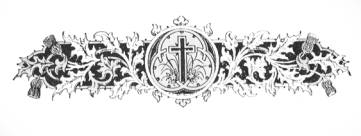 ΤΕΛΟΣΤῼ ΔΕ ΔΩΡΕΟΔΟΤῌ ΘΕῼΔΟΞΑ, ΤΙΜΗ ΚΑΙ ΠΡΟΣΚΥΝΗΣΙΣ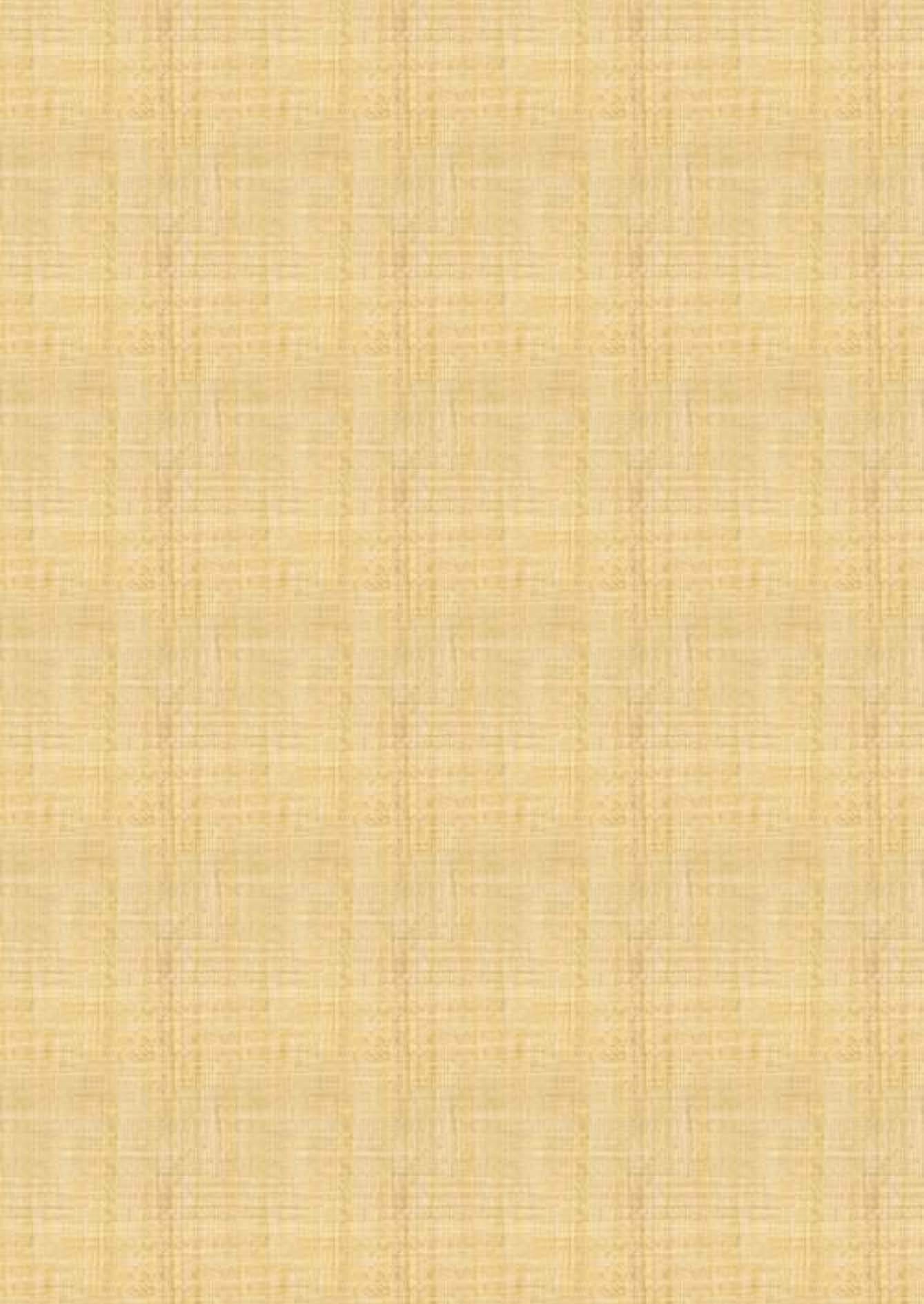 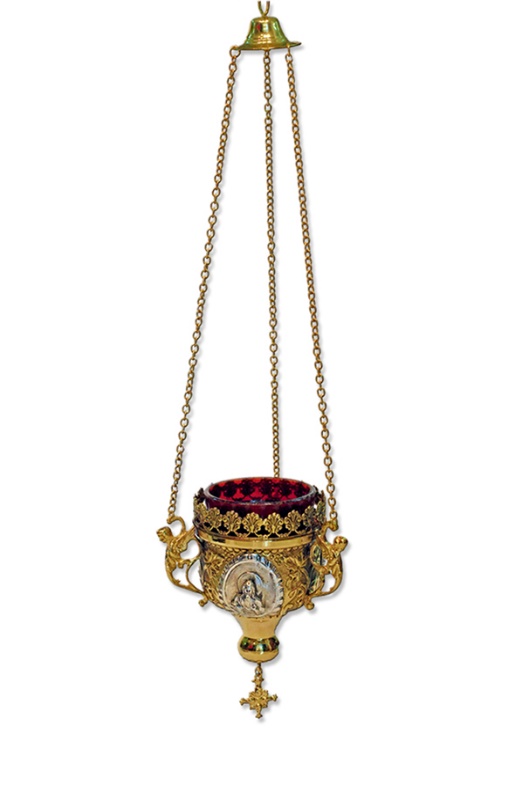 Εὔχεσθε ὑπὲρ ἡμῶνἘπιμέλειαΛουκᾶς Λουκᾶlouka.loukas@gmail.comἘπιμέλειαΓεράσιμος Μοναχὸς Ἁγιορείτηςgerry.monk@gmail.comΛογισμικὸ Συγγραφῆς Βυζαντινῆς ΜουσικῆςΛογισμικὸ Συγγραφῆς Βυζαντινῆς ΜουσικῆςΜουσικὰ Κείμενατοῦ Δημητρίου ΠαπαδοπούλουΚατευθυνθήτω ἡ προσευχή μου, ὡς θυμίαμα ἐνώπιόν σου,
ἔπαρσις τῶν χειρῶν μου, θυσία ἑσπερινή.Κατευθυνθήτω ἡ προσευχή μου, ὡς θυμίαμα ἐνώπιόν σου,
ἔπαρσις τῶν χειρῶν μου, θυσία ἑσπερινή.Κατευθυνθήτω ἡ προσευχή μου, ὡς θυμίαμα ἐνώπιόν σου,
ἔπαρσις τῶν χειρῶν μου, θυσία ἑσπερινή.Νηλέως Καμαράδουδ΄Δημητρίου ΣουρλαντζῆΠανδέκτηπλ.α΄Θεοδώρου ΦωκαέωςΘρασυβούλου Στανίτσαπλ.α΄Δημητρίου ΣουρλαντζῆΚωνσταντίνου Παπαγιάννηπλ.α΄μέλος ἀρχαῖονπλ.β΄Θεοδώρου ΦωκαέωςΓεωργίου Πρωγάκηπλ.β΄Θρασυβούλου ΣτανίτσαΔημητρίου Σουρλαντζῆπλ.β΄Κωνσταντίνου ΠαπαγιάννηΓεωργίου ΠρωγάκηβαρὺςΘρασυβούλου ΣτανίτσαΔημητρίου ΣουρλαντζῆβαρὺςΔημητρίου ΣουρλαντζῆΚωνσταντίνου ΠαπαγιάννηβαρὺςΚωνσταντίνου Παπαγιάννηπλ.δ΄πρωτ.Κων.Παπαγιάννη
Μουσικόν Τριώδιον Β
2003 σ.64*Δημητρίου Σουρλαντζῆ
Θεία Λειτουργία 1992 σ.568*Πανδέκτη, Εσπερινός
1850 σ.406*πρωτ.Κων.Παπαγιάννη
Μουσικόν Τριώδιον Β
2003 σ.64*Θρασυβούλου ΣτανίτσαΜουσικόν Τριώδιον 1969 σ.236*Δημητρίου Σουρλαντζῆ
Θεία Λειτουργία
1992 σ.565*πρωτ.Κων.Παπαγιάννη
Μουσικόν Τριώδιον Β
2003 σ.65*Πανδέκτη, Εσπερινός
1850 σ.406*πρωτ.Κων.Παπαγιάννη
Μουσικόν Τριώδιον Β
2003 σ.63*Γεωργίου Πρωγάκη
Μουσική Συλλογή
Εσπερινός 1909 σ.251*Θρασυβούλου ΣτανίτσαΜουσικόν Τριώδιον 1969 σ.235*Δημητρίου Σουρλαντζῆ
Θεία Λειτουργία
1992 σ.566*πρωτ.Κων.Παπαγιάννη
Μουσικόν Τριώδιον Β
2003 σ.64*Γεωργίου ΠρωγάκηΜουσική Συλλογή
Εσπερινός 1909 σ.252*Θρασυβούλου ΣτανίτσαΜουσικόν Τριώδιον 1969 σ.237*Δημητρίου Σουρλαντζῆ
Θεία Λειτουργία
1992 σ.566*Δημητρίου Σουρλαντζῆ
Θεία Λειτουργία
1992 σ.567*πρωτ.Κων.Παπαγιάννη
Μουσικόν Τριώδιον Β
2003 σ.65*πρωτ.Κων.Παπαγιάννη
Μουσικόν Τριώδιον Β
2003 σ.65/76*Νῦν αἱ Δυνάμεις τῶν οὐρανῶν σὺν ἡμῖν ἀοράτως λατρεύουσιν. Ἰδοὺ γὰρ εἰσπορεύεται ὁ βασιλεὺς τῆς δόξης. Ἰδοὺ θυσία μυστική, τετελειωμένη, δορυφορεῖται. Πίστει καὶ πόθῳ προσέλθωμεν, ἵνα μέτοχοι ζωῆς αἰωνίου γενώμεθα. Ἀλληλούϊα.Νῦν αἱ Δυνάμεις τῶν οὐρανῶν σὺν ἡμῖν ἀοράτως λατρεύουσιν. Ἰδοὺ γὰρ εἰσπορεύεται ὁ βασιλεὺς τῆς δόξης. Ἰδοὺ θυσία μυστική, τετελειωμένη, δορυφορεῖται. Πίστει καὶ πόθῳ προσέλθωμεν, ἵνα μέτοχοι ζωῆς αἰωνίου γενώμεθα. Ἀλληλούϊα.Νῦν αἱ Δυνάμεις τῶν οὐρανῶν σὺν ἡμῖν ἀοράτως λατρεύουσιν. Ἰδοὺ γὰρ εἰσπορεύεται ὁ βασιλεὺς τῆς δόξης. Ἰδοὺ θυσία μυστική, τετελειωμένη, δορυφορεῖται. Πίστει καὶ πόθῳ προσέλθωμεν, ἵνα μέτοχοι ζωῆς αἰωνίου γενώμεθα. Ἀλληλούϊα.α΄277Παναγιώτου Κηλτζανίδου β΄264Κωνσταντίνου Παπαγιάννηγ΄248Κωνσταντίνου Παπαγιάννηπλ.β΄309Πέτρου τοῦ Πελοποννησίουπλ.β΄346Ἰωάννου Πρωτοψάλτου πλ.β΄358Θρασυβούλου Στανίτσα πλ.β΄398Γεωργίου ΚαρακάσηΠαναγιώτου Κηλτζανίδου
Τριώδιον 1886 σ.50#πρωτ.Κων.Παπαγιάννη
Μουσικόν Τριώδιον Β΄
2003 σ.67*πρωτ.Κων.Παπαγιάννη
Μουσικόν Τριώδιον Β΄
2003 σ.68*Μουσική Συλλογή
Γεωργίου Πρωγάκη
Εσπερινός 1909 σ.252#Παναγιώτου Κηλτζανίδου
Τριώδιον 1886 σ.52#Πέτρου ΠελοποννησίουΘρασυβούλου Στανίτσα
Μουσικόν Τριώδιον 1969 σ.238#Πέτρου ΠελοποννησίουΓεωργίου ΚαρακάσηΘεία Λειτουργία1988 σ.80*Γεύσασθε καὶ ἴδετε, ὅτι χρηστὸς ὁ Κύριος. Ἀλληλούϊα.Γεύσασθε καὶ ἴδετε, ὅτι χρηστὸς ὁ Κύριος. Ἀλληλούϊα.Γεύσασθε καὶ ἴδετε, ὅτι χρηστὸς ὁ Κύριος. Ἀλληλούϊα.α΄308Ἰωάννου τοῦ Κλαδᾶα΄405Θρασυβούλου Στανίτσαβ΄237Κωνσταντίνου Παπαγιάννηγ΄229Κωνσταντίνου Παπαγιάννηπλ.α΄429Ἰωάννου τοῦ Κουκουζέλουςπλ.α΄271Κωνσταντίνου Παπαγιάννηπλ.β΄224Ἰωάννου τοῦ Δαμασκηνοῦπλ.β΄316Παναγιώτου Κηλτζανίδουβαρὺς273Γεωργίου τοῦ ΚρητόςΣυντμηθέν παρά Ἰωάννου Πρωτοψάλτου τοῦ ΤραπεζουντίουΜουσική Συλλογή
Γεωργίου Πρωγάκη
Εσπερινός 1909 σ.263*Ἰωάννου τοῦ ΚλαδᾶΣύντμηση Ἰωάννου Π΄ψάλτουΔιασκευὴ Θρασυβ. ΣτανίτσαΘρασύβουλος Σταντίτσας
Μουσικόν Τριώδιον 1969 σ.241*πρωτ.Κων.Παπαγιάννη
Μουσικόν Τριώδιον Β
2003 σ.76/87*πρωτ.Κων.Παπαγιάννη
Μουσικόν Τριώδιον Β
2003 σ.77/88*Ηχάδιν, τόμος γ' σ.212*πρωτ.Κων.Παπαγιάννη
Μουσικόν Τριώδιον Β
2003 σ.79/90* –Κοινωνικά Παλαιών Διδασκάλων
ΕΡΩ 2014 σ.374*Παναγιώτου Κηλτζανίδου
Τριώδιον 1886 σ.56*Πανδέκτη, Εσπερινός
1850 σ.412*Εὐλογήσω τὸν Κύριον ἐν παντὶ καιρῷ διὰ παντὸς ἡ αἴνεσις αὐτοῦ ἐν τῷ στόματί μου. Ἄρτον οὐράνιον, καὶ ποτήριον ζωῆς γεύσασθε καὶ ἴδετε ὅτι χρηστὸς ὁ Κύριος. Ἀλληλούϊα, Ἀλληλούϊα, Ἀλληλούϊα.Εὐλογήσω τὸν Κύριον ἐν παντὶ καιρῷ διὰ παντὸς ἡ αἴνεσις αὐτοῦ ἐν τῷ στόματί μου. Ἄρτον οὐράνιον, καὶ ποτήριον ζωῆς γεύσασθε καὶ ἴδετε ὅτι χρηστὸς ὁ Κύριος. Ἀλληλούϊα, Ἀλληλούϊα, Ἀλληλούϊα.Εὐλογήσω τὸν Κύριον ἐν παντὶ καιρῷ διὰ παντὸς ἡ αἴνεσις αὐτοῦ ἐν τῷ στόματί μου. Ἄρτον οὐράνιον, καὶ ποτήριον ζωῆς γεύσασθε καὶ ἴδετε ὅτι χρηστὸς ὁ Κύριος. Ἀλληλούϊα, Ἀλληλούϊα, Ἀλληλούϊα.Δημητρίου Σουρλαντζῆβ΄Κωνσταντίνου Παπαγιάννηπρωτ.Κων.Παπαγιάννη
Μουσικόν Τριώδιον
τόμος Β' 2003 σ.87*Δημητρίου Σουρλαντζῆ
Θεία Λειτουργία
1992 σ.575*